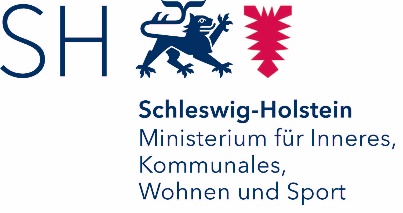 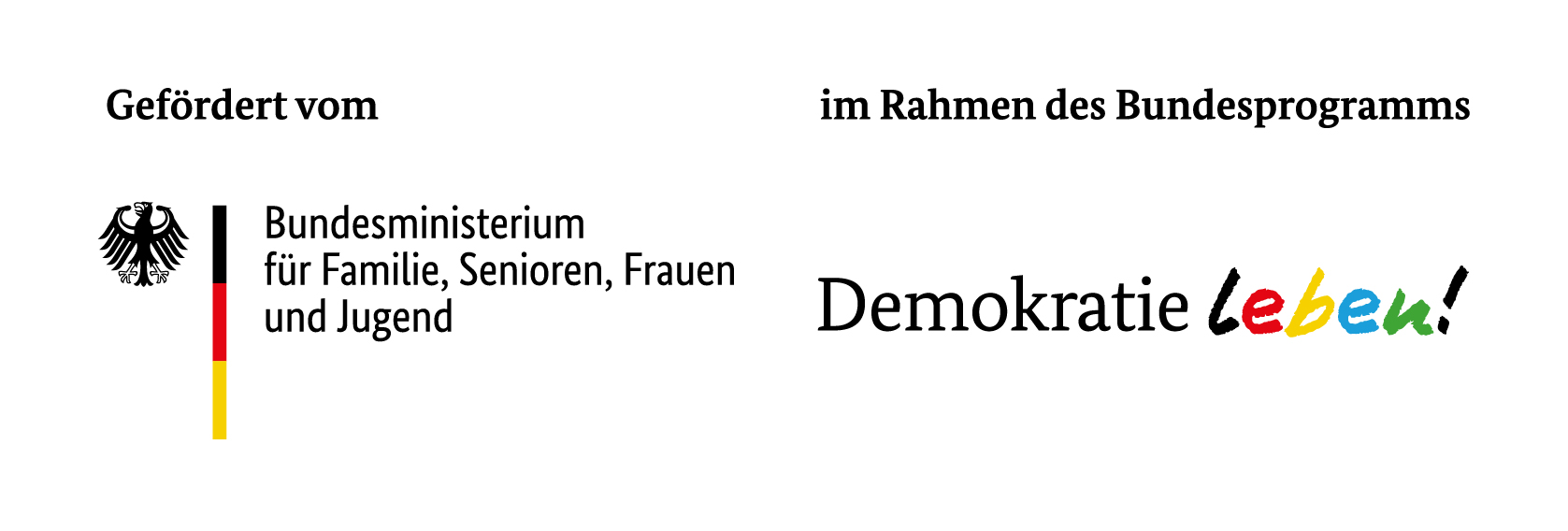 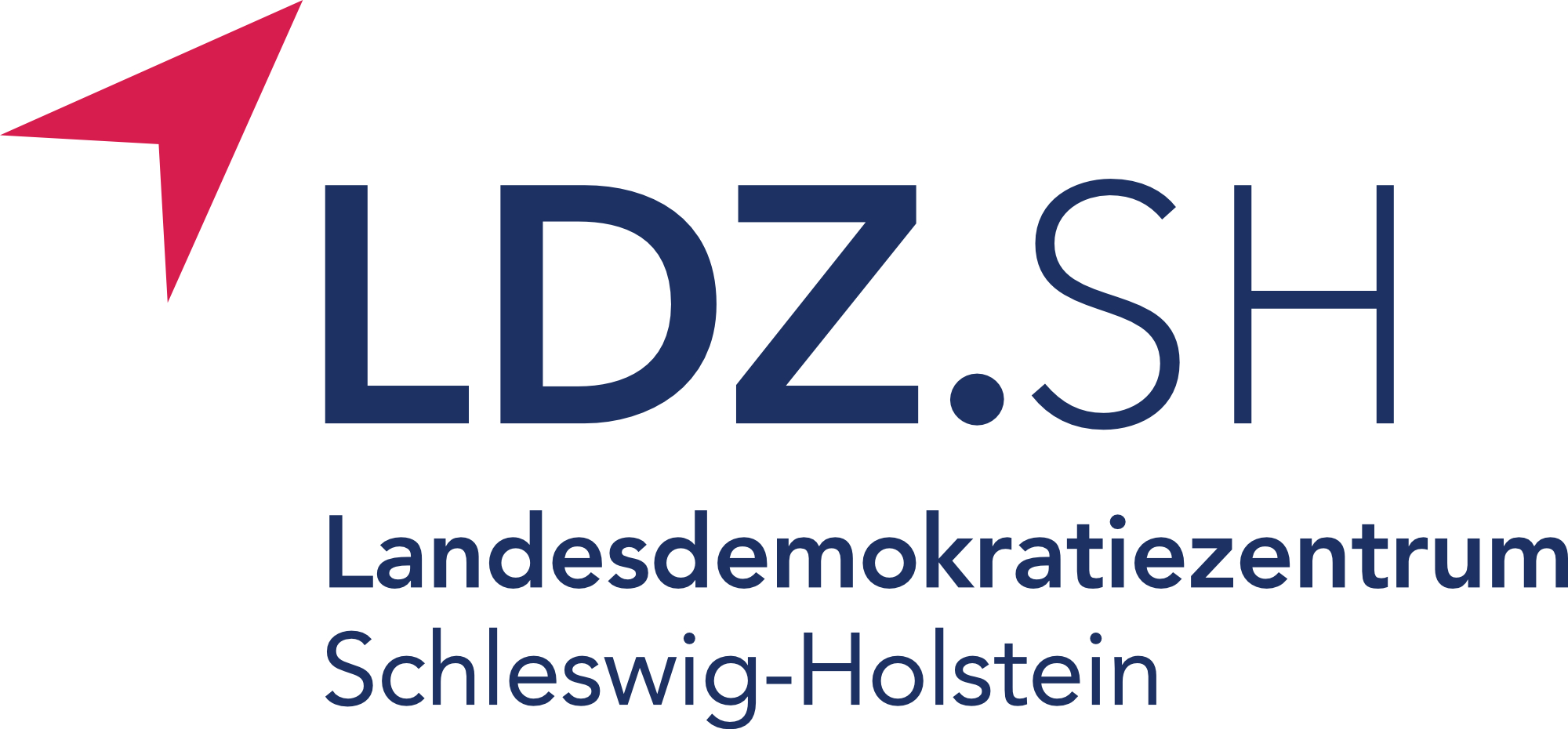 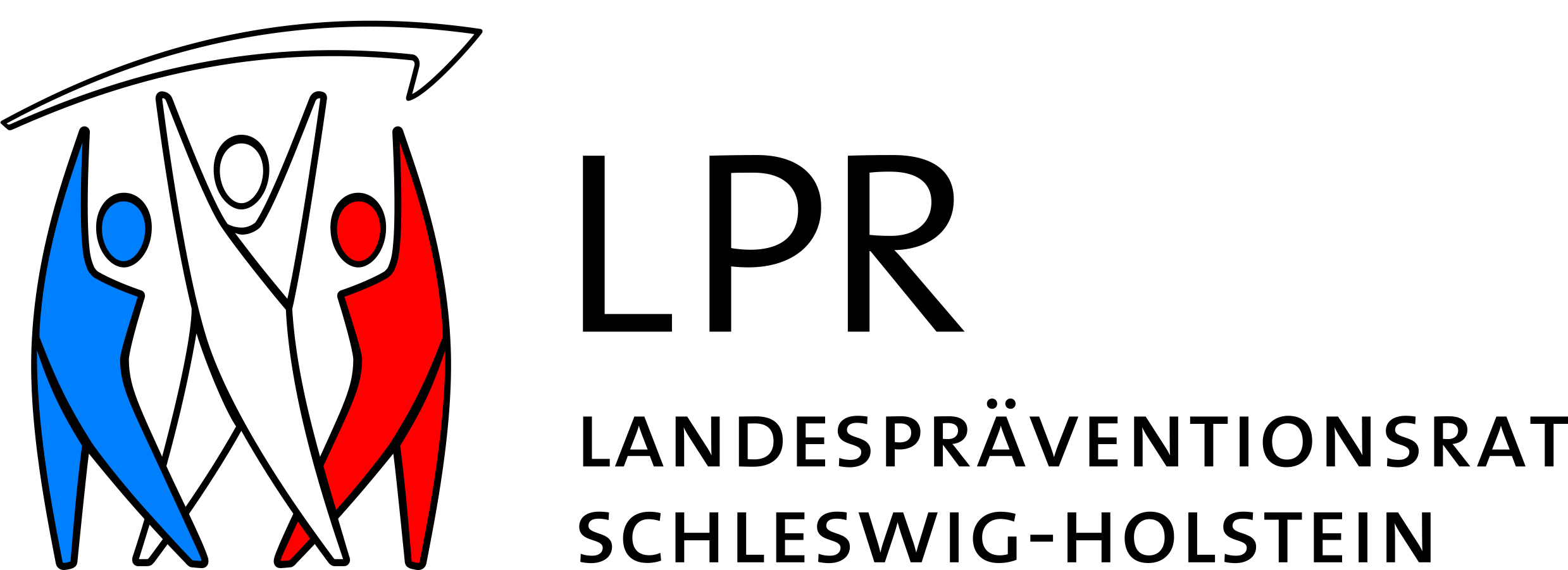 Antragsformular für die Durchführung von Projekten der Partnerschaft für Demokratie in der Stadt PinnebergAntragsformular für die Durchführung von Projekten der Partnerschaft für Demokratie in der Stadt PinnebergAntragsformular für die Durchführung von Projekten der Partnerschaft für Demokratie in der Stadt PinnebergAntragsformular für die Durchführung von Projekten der Partnerschaft für Demokratie in der Stadt PinnebergAntragsformular für die Durchführung von Projekten der Partnerschaft für Demokratie in der Stadt PinnebergAntragsformular für die Durchführung von Projekten der Partnerschaft für Demokratie in der Stadt PinnebergAntragsformular für die Durchführung von Projekten der Partnerschaft für Demokratie in der Stadt PinnebergAntragsformular für die Durchführung von Projekten der Partnerschaft für Demokratie in der Stadt PinnebergAntragsformular für die Durchführung von Projekten der Partnerschaft für Demokratie in der Stadt PinnebergAntragsformular für die Durchführung von Projekten der Partnerschaft für Demokratie in der Stadt PinnebergAntragsformular für die Durchführung von Projekten der Partnerschaft für Demokratie in der Stadt PinnebergAntragsformular für die Durchführung von Projekten der Partnerschaft für Demokratie in der Stadt PinnebergAntragsformular für die Durchführung von Projekten der Partnerschaft für Demokratie in der Stadt PinnebergAntragsformular für die Durchführung von Projekten der Partnerschaft für Demokratie in der Stadt PinnebergAntragsformular für die Durchführung von Projekten der Partnerschaft für Demokratie in der Stadt PinnebergAntragsformular für die Durchführung von Projekten der Partnerschaft für Demokratie in der Stadt PinnebergAntragsformular für die Durchführung von Projekten der Partnerschaft für Demokratie in der Stadt PinnebergAntragsformular für die Durchführung von Projekten der Partnerschaft für Demokratie in der Stadt Pinneberg1. Projektdaten1. Projektdaten1. Projektdaten1. Projektdaten1. Projektdaten1. Projektdaten1. Projektdaten1. Projektdaten1. ProjektdatenTitel des ProjektesTitel des ProjektesTitel des ProjektesZeitraum des Projektes von/ bisZeitraum des Projektes von/ bisZeitraum des Projektes von/ bis2. Vorstellung der Projektidee2. Vorstellung der Projektidee2. Vorstellung der Projektidee2. Vorstellung der Projektidee2. Vorstellung der Projektidee2. Vorstellung der Projektidee2. Vorstellung der Projektidee2. Vorstellung der Projektidee2. Vorstellung der ProjektideeWas ist das Projekt? Was wollt ihr machen?Was ist das Projekt? Was wollt ihr machen?Was ist das Projekt? Was wollt ihr machen?Was ist das Projekt? Was wollt ihr machen?Was ist das Projekt? Was wollt ihr machen?Was ist das Projekt? Was wollt ihr machen?Was ist das Projekt? Was wollt ihr machen?Was ist das Projekt? Was wollt ihr machen?Was ist das Projekt? Was wollt ihr machen?Was ist eure Motivation? Was wollt ihr mit eurem Projekt erreichen? Was sind eure Ziele?Was ist eure Motivation? Was wollt ihr mit eurem Projekt erreichen? Was sind eure Ziele?Was ist eure Motivation? Was wollt ihr mit eurem Projekt erreichen? Was sind eure Ziele?Was ist eure Motivation? Was wollt ihr mit eurem Projekt erreichen? Was sind eure Ziele?Was ist eure Motivation? Was wollt ihr mit eurem Projekt erreichen? Was sind eure Ziele?Was ist eure Motivation? Was wollt ihr mit eurem Projekt erreichen? Was sind eure Ziele?Was ist eure Motivation? Was wollt ihr mit eurem Projekt erreichen? Was sind eure Ziele?Was ist eure Motivation? Was wollt ihr mit eurem Projekt erreichen? Was sind eure Ziele?Was ist eure Motivation? Was wollt ihr mit eurem Projekt erreichen? Was sind eure Ziele?Wie wollt ihr das Projekt durchführen? Skizziert den Projektablauf!Wie wollt ihr das Projekt durchführen? Skizziert den Projektablauf!Wie wollt ihr das Projekt durchführen? Skizziert den Projektablauf!Wie wollt ihr das Projekt durchführen? Skizziert den Projektablauf!Wie wollt ihr das Projekt durchführen? Skizziert den Projektablauf!Wie wollt ihr das Projekt durchführen? Skizziert den Projektablauf!Wie wollt ihr das Projekt durchführen? Skizziert den Projektablauf!Wie wollt ihr das Projekt durchführen? Skizziert den Projektablauf!Wie wollt ihr das Projekt durchführen? Skizziert den Projektablauf!Wer und wie viele machen am Projekt mit?Wer und wie viele machen am Projekt mit?Wer und wie viele machen am Projekt mit?Wer und wie viele machen am Projekt mit?Wer und wie viele machen am Projekt mit?Wer und wie viele machen am Projekt mit?Wer und wie viele machen am Projekt mit?Wer und wie viele machen am Projekt mit?Wer und wie viele machen am Projekt mit?Woran erkennt ihr, dass euer Projekt erfolgreich war?Woran erkennt ihr, dass euer Projekt erfolgreich war?Woran erkennt ihr, dass euer Projekt erfolgreich war?Woran erkennt ihr, dass euer Projekt erfolgreich war?Woran erkennt ihr, dass euer Projekt erfolgreich war?Woran erkennt ihr, dass euer Projekt erfolgreich war?Woran erkennt ihr, dass euer Projekt erfolgreich war?Woran erkennt ihr, dass euer Projekt erfolgreich war?Woran erkennt ihr, dass euer Projekt erfolgreich war?Wie wollt Ihr auf das Projekt aufmerksam machen?Wie wollt Ihr auf das Projekt aufmerksam machen?Wie wollt Ihr auf das Projekt aufmerksam machen?Wie wollt Ihr auf das Projekt aufmerksam machen?Wie wollt Ihr auf das Projekt aufmerksam machen?Wie wollt Ihr auf das Projekt aufmerksam machen?Wie wollt Ihr auf das Projekt aufmerksam machen?Wie wollt Ihr auf das Projekt aufmerksam machen?Wie wollt Ihr auf das Projekt aufmerksam machen?Welches der Handlungsziele des Bundesprogramms „Demokratie Leben“ erfüllt euer Projekt?Welches der Handlungsziele des Bundesprogramms „Demokratie Leben“ erfüllt euer Projekt?Welches der Handlungsziele des Bundesprogramms „Demokratie Leben“ erfüllt euer Projekt?Welches der Handlungsziele des Bundesprogramms „Demokratie Leben“ erfüllt euer Projekt?Welches der Handlungsziele des Bundesprogramms „Demokratie Leben“ erfüllt euer Projekt?Welches der Handlungsziele des Bundesprogramms „Demokratie Leben“ erfüllt euer Projekt?Welches der Handlungsziele des Bundesprogramms „Demokratie Leben“ erfüllt euer Projekt?Welches der Handlungsziele des Bundesprogramms „Demokratie Leben“ erfüllt euer Projekt?Welches der Handlungsziele des Bundesprogramms „Demokratie Leben“ erfüllt euer Projekt?Demokratie fördern    (Unterziele: Stärkung und Würdigung des Ehrenamtes als Ausdruck gesellschaftlicher Solidarität, Maßnahmen zur Förderung der politischen Beteiligung und Bildung sowie Meinungsbildung, Stärkung der Diskussionskultur als Basis demokratischer Prozesse)                                                                                                                             Demokratie fördern    (Unterziele: Stärkung und Würdigung des Ehrenamtes als Ausdruck gesellschaftlicher Solidarität, Maßnahmen zur Förderung der politischen Beteiligung und Bildung sowie Meinungsbildung, Stärkung der Diskussionskultur als Basis demokratischer Prozesse)                                                                                                                             Demokratie fördern    (Unterziele: Stärkung und Würdigung des Ehrenamtes als Ausdruck gesellschaftlicher Solidarität, Maßnahmen zur Förderung der politischen Beteiligung und Bildung sowie Meinungsbildung, Stärkung der Diskussionskultur als Basis demokratischer Prozesse)                                                                                                                             Demokratie fördern    (Unterziele: Stärkung und Würdigung des Ehrenamtes als Ausdruck gesellschaftlicher Solidarität, Maßnahmen zur Förderung der politischen Beteiligung und Bildung sowie Meinungsbildung, Stärkung der Diskussionskultur als Basis demokratischer Prozesse)                                                                                                                             Demokratie fördern    (Unterziele: Stärkung und Würdigung des Ehrenamtes als Ausdruck gesellschaftlicher Solidarität, Maßnahmen zur Förderung der politischen Beteiligung und Bildung sowie Meinungsbildung, Stärkung der Diskussionskultur als Basis demokratischer Prozesse)                                                                                                                             Demokratie fördern    (Unterziele: Stärkung und Würdigung des Ehrenamtes als Ausdruck gesellschaftlicher Solidarität, Maßnahmen zur Förderung der politischen Beteiligung und Bildung sowie Meinungsbildung, Stärkung der Diskussionskultur als Basis demokratischer Prozesse)                                                                                                                             Demokratie fördern    (Unterziele: Stärkung und Würdigung des Ehrenamtes als Ausdruck gesellschaftlicher Solidarität, Maßnahmen zur Förderung der politischen Beteiligung und Bildung sowie Meinungsbildung, Stärkung der Diskussionskultur als Basis demokratischer Prozesse)                                                                                                                             Demokratie fördern    (Unterziele: Stärkung und Würdigung des Ehrenamtes als Ausdruck gesellschaftlicher Solidarität, Maßnahmen zur Förderung der politischen Beteiligung und Bildung sowie Meinungsbildung, Stärkung der Diskussionskultur als Basis demokratischer Prozesse)                                                                                                                             Vielfalt gestalten              (Unterziele: Schaffung von interkultureller und/oder inklusiver Begegnungen, Beförderung von Toleranz, Stärkung der Willkommenskultur)                                                                                                                         Vielfalt gestalten              (Unterziele: Schaffung von interkultureller und/oder inklusiver Begegnungen, Beförderung von Toleranz, Stärkung der Willkommenskultur)                                                                                                                         Vielfalt gestalten              (Unterziele: Schaffung von interkultureller und/oder inklusiver Begegnungen, Beförderung von Toleranz, Stärkung der Willkommenskultur)                                                                                                                         Vielfalt gestalten              (Unterziele: Schaffung von interkultureller und/oder inklusiver Begegnungen, Beförderung von Toleranz, Stärkung der Willkommenskultur)                                                                                                                         Vielfalt gestalten              (Unterziele: Schaffung von interkultureller und/oder inklusiver Begegnungen, Beförderung von Toleranz, Stärkung der Willkommenskultur)                                                                                                                         Vielfalt gestalten              (Unterziele: Schaffung von interkultureller und/oder inklusiver Begegnungen, Beförderung von Toleranz, Stärkung der Willkommenskultur)                                                                                                                         Vielfalt gestalten              (Unterziele: Schaffung von interkultureller und/oder inklusiver Begegnungen, Beförderung von Toleranz, Stärkung der Willkommenskultur)                                                                                                                         Vielfalt gestalten              (Unterziele: Schaffung von interkultureller und/oder inklusiver Begegnungen, Beförderung von Toleranz, Stärkung der Willkommenskultur)                                                                                                                         Extremismus vorbeugen    (Unterziele: Aktionen, Projekte sowie Sensibilisierungsmaßnahmen gegen Diskriminierung und Antisemitismus)Extremismus vorbeugen    (Unterziele: Aktionen, Projekte sowie Sensibilisierungsmaßnahmen gegen Diskriminierung und Antisemitismus)Extremismus vorbeugen    (Unterziele: Aktionen, Projekte sowie Sensibilisierungsmaßnahmen gegen Diskriminierung und Antisemitismus)Extremismus vorbeugen    (Unterziele: Aktionen, Projekte sowie Sensibilisierungsmaßnahmen gegen Diskriminierung und Antisemitismus)Extremismus vorbeugen    (Unterziele: Aktionen, Projekte sowie Sensibilisierungsmaßnahmen gegen Diskriminierung und Antisemitismus)Extremismus vorbeugen    (Unterziele: Aktionen, Projekte sowie Sensibilisierungsmaßnahmen gegen Diskriminierung und Antisemitismus)Extremismus vorbeugen    (Unterziele: Aktionen, Projekte sowie Sensibilisierungsmaßnahmen gegen Diskriminierung und Antisemitismus)Extremismus vorbeugen    (Unterziele: Aktionen, Projekte sowie Sensibilisierungsmaßnahmen gegen Diskriminierung und Antisemitismus)3. Angaben zum Träger des Projektes3. Angaben zum Träger des Projektes3. Angaben zum Träger des Projektes3. Angaben zum Träger des Projektes3. Angaben zum Träger des Projektes3. Angaben zum Träger des Projektes3. Angaben zum Träger des Projektes3. Angaben zum Träger des Projektes3. Angaben zum Träger des ProjektesName des TrägersName des TrägersRechtsformStraße/ HausnummerStraße/ HausnummerPLZ/ OrtKontaktdaten der AnsprechpersonKontaktdaten der AnsprechpersonKontaktdaten der AnsprechpersonName, VornameName, VornameFunktionTelefonE-Mail AdresseE-Mail AdresseBankverbindungBankverbindungName der BankName der BankIBAN4. Ausgaben- und Finanzierungsplan4. Ausgaben- und Finanzierungsplan4. Ausgaben- und Finanzierungsplan4. Ausgaben- und Finanzierungsplan4. Ausgaben- und Finanzierungsplan4. Ausgaben- und Finanzierungsplan4. Ausgaben- und Finanzierungsplan4. Ausgaben- und Finanzierungsplan4. Ausgaben- und FinanzierungsplanAusgabenAusgabenEinnahmenEinnahmenEUREUR Position PositionNetto   Brutto Netto   Brutto 1. Eigenmittel1. Eigenmittel2. Drittmittel2. Drittmittel4. Sonstiges4. Sonstiges5. Programmmittel5. ProgrammmittelSummeSumme0,00  0,00  vorsteuerabzugsberechtigt?vorsteuerabzugsberechtigt?Ja   Nein Ja   Nein Hinweise: Sofern ich vorsteuerabzugsberichtigt bin, gebe ich die geplanten Ausgaben als Netto-Beträge an.Die Projektträger gehen in der Regel in Vorleistung. Der Projektmittelabruf findet nach Abgabe des Verwendungsnachweises statt. Die Projektausgaben werden nach erfolgreicher Prüfung des Verwendungsnachweises erstattet. Hinweise: Sofern ich vorsteuerabzugsberichtigt bin, gebe ich die geplanten Ausgaben als Netto-Beträge an.Die Projektträger gehen in der Regel in Vorleistung. Der Projektmittelabruf findet nach Abgabe des Verwendungsnachweises statt. Die Projektausgaben werden nach erfolgreicher Prüfung des Verwendungsnachweises erstattet. Hinweise: Sofern ich vorsteuerabzugsberichtigt bin, gebe ich die geplanten Ausgaben als Netto-Beträge an.Die Projektträger gehen in der Regel in Vorleistung. Der Projektmittelabruf findet nach Abgabe des Verwendungsnachweises statt. Die Projektausgaben werden nach erfolgreicher Prüfung des Verwendungsnachweises erstattet. Hinweise: Sofern ich vorsteuerabzugsberichtigt bin, gebe ich die geplanten Ausgaben als Netto-Beträge an.Die Projektträger gehen in der Regel in Vorleistung. Der Projektmittelabruf findet nach Abgabe des Verwendungsnachweises statt. Die Projektausgaben werden nach erfolgreicher Prüfung des Verwendungsnachweises erstattet. Hinweise: Sofern ich vorsteuerabzugsberichtigt bin, gebe ich die geplanten Ausgaben als Netto-Beträge an.Die Projektträger gehen in der Regel in Vorleistung. Der Projektmittelabruf findet nach Abgabe des Verwendungsnachweises statt. Die Projektausgaben werden nach erfolgreicher Prüfung des Verwendungsnachweises erstattet. Hinweise: Sofern ich vorsteuerabzugsberichtigt bin, gebe ich die geplanten Ausgaben als Netto-Beträge an.Die Projektträger gehen in der Regel in Vorleistung. Der Projektmittelabruf findet nach Abgabe des Verwendungsnachweises statt. Die Projektausgaben werden nach erfolgreicher Prüfung des Verwendungsnachweises erstattet. Hinweise: Sofern ich vorsteuerabzugsberichtigt bin, gebe ich die geplanten Ausgaben als Netto-Beträge an.Die Projektträger gehen in der Regel in Vorleistung. Der Projektmittelabruf findet nach Abgabe des Verwendungsnachweises statt. Die Projektausgaben werden nach erfolgreicher Prüfung des Verwendungsnachweises erstattet. Hinweise: Sofern ich vorsteuerabzugsberichtigt bin, gebe ich die geplanten Ausgaben als Netto-Beträge an.Die Projektträger gehen in der Regel in Vorleistung. Der Projektmittelabruf findet nach Abgabe des Verwendungsnachweises statt. Die Projektausgaben werden nach erfolgreicher Prüfung des Verwendungsnachweises erstattet. Hinweise: Sofern ich vorsteuerabzugsberichtigt bin, gebe ich die geplanten Ausgaben als Netto-Beträge an.Die Projektträger gehen in der Regel in Vorleistung. Der Projektmittelabruf findet nach Abgabe des Verwendungsnachweises statt. Die Projektausgaben werden nach erfolgreicher Prüfung des Verwendungsnachweises erstattet. Hinweise: Sofern ich vorsteuerabzugsberichtigt bin, gebe ich die geplanten Ausgaben als Netto-Beträge an.Die Projektträger gehen in der Regel in Vorleistung. Der Projektmittelabruf findet nach Abgabe des Verwendungsnachweises statt. Die Projektausgaben werden nach erfolgreicher Prüfung des Verwendungsnachweises erstattet. Hinweise: Sofern ich vorsteuerabzugsberichtigt bin, gebe ich die geplanten Ausgaben als Netto-Beträge an.Die Projektträger gehen in der Regel in Vorleistung. Der Projektmittelabruf findet nach Abgabe des Verwendungsnachweises statt. Die Projektausgaben werden nach erfolgreicher Prüfung des Verwendungsnachweises erstattet. Hinweise: Sofern ich vorsteuerabzugsberichtigt bin, gebe ich die geplanten Ausgaben als Netto-Beträge an.Die Projektträger gehen in der Regel in Vorleistung. Der Projektmittelabruf findet nach Abgabe des Verwendungsnachweises statt. Die Projektausgaben werden nach erfolgreicher Prüfung des Verwendungsnachweises erstattet. Hinweise: Sofern ich vorsteuerabzugsberichtigt bin, gebe ich die geplanten Ausgaben als Netto-Beträge an.Die Projektträger gehen in der Regel in Vorleistung. Der Projektmittelabruf findet nach Abgabe des Verwendungsnachweises statt. Die Projektausgaben werden nach erfolgreicher Prüfung des Verwendungsnachweises erstattet. Hinweise: Sofern ich vorsteuerabzugsberichtigt bin, gebe ich die geplanten Ausgaben als Netto-Beträge an.Die Projektträger gehen in der Regel in Vorleistung. Der Projektmittelabruf findet nach Abgabe des Verwendungsnachweises statt. Die Projektausgaben werden nach erfolgreicher Prüfung des Verwendungsnachweises erstattet. Hinweise: Sofern ich vorsteuerabzugsberichtigt bin, gebe ich die geplanten Ausgaben als Netto-Beträge an.Die Projektträger gehen in der Regel in Vorleistung. Der Projektmittelabruf findet nach Abgabe des Verwendungsnachweises statt. Die Projektausgaben werden nach erfolgreicher Prüfung des Verwendungsnachweises erstattet. Hinweise: Sofern ich vorsteuerabzugsberichtigt bin, gebe ich die geplanten Ausgaben als Netto-Beträge an.Die Projektträger gehen in der Regel in Vorleistung. Der Projektmittelabruf findet nach Abgabe des Verwendungsnachweises statt. Die Projektausgaben werden nach erfolgreicher Prüfung des Verwendungsnachweises erstattet. Hinweise: Sofern ich vorsteuerabzugsberichtigt bin, gebe ich die geplanten Ausgaben als Netto-Beträge an.Die Projektträger gehen in der Regel in Vorleistung. Der Projektmittelabruf findet nach Abgabe des Verwendungsnachweises statt. Die Projektausgaben werden nach erfolgreicher Prüfung des Verwendungsnachweises erstattet. Hinweise: Sofern ich vorsteuerabzugsberichtigt bin, gebe ich die geplanten Ausgaben als Netto-Beträge an.Die Projektträger gehen in der Regel in Vorleistung. Der Projektmittelabruf findet nach Abgabe des Verwendungsnachweises statt. Die Projektausgaben werden nach erfolgreicher Prüfung des Verwendungsnachweises erstattet. Hinweise: Sofern ich vorsteuerabzugsberichtigt bin, gebe ich die geplanten Ausgaben als Netto-Beträge an.Die Projektträger gehen in der Regel in Vorleistung. Der Projektmittelabruf findet nach Abgabe des Verwendungsnachweises statt. Die Projektausgaben werden nach erfolgreicher Prüfung des Verwendungsnachweises erstattet. Hinweise: Sofern ich vorsteuerabzugsberichtigt bin, gebe ich die geplanten Ausgaben als Netto-Beträge an.Die Projektträger gehen in der Regel in Vorleistung. Der Projektmittelabruf findet nach Abgabe des Verwendungsnachweises statt. Die Projektausgaben werden nach erfolgreicher Prüfung des Verwendungsnachweises erstattet. Hinweise: Sofern ich vorsteuerabzugsberichtigt bin, gebe ich die geplanten Ausgaben als Netto-Beträge an.Die Projektträger gehen in der Regel in Vorleistung. Der Projektmittelabruf findet nach Abgabe des Verwendungsnachweises statt. Die Projektausgaben werden nach erfolgreicher Prüfung des Verwendungsnachweises erstattet. Hinweise: Sofern ich vorsteuerabzugsberichtigt bin, gebe ich die geplanten Ausgaben als Netto-Beträge an.Die Projektträger gehen in der Regel in Vorleistung. Der Projektmittelabruf findet nach Abgabe des Verwendungsnachweises statt. Die Projektausgaben werden nach erfolgreicher Prüfung des Verwendungsnachweises erstattet. Hinweise: Sofern ich vorsteuerabzugsberichtigt bin, gebe ich die geplanten Ausgaben als Netto-Beträge an.Die Projektträger gehen in der Regel in Vorleistung. Der Projektmittelabruf findet nach Abgabe des Verwendungsnachweises statt. Die Projektausgaben werden nach erfolgreicher Prüfung des Verwendungsnachweises erstattet. Hinweise: Sofern ich vorsteuerabzugsberichtigt bin, gebe ich die geplanten Ausgaben als Netto-Beträge an.Die Projektträger gehen in der Regel in Vorleistung. Der Projektmittelabruf findet nach Abgabe des Verwendungsnachweises statt. Die Projektausgaben werden nach erfolgreicher Prüfung des Verwendungsnachweises erstattet. Hinweise: Sofern ich vorsteuerabzugsberichtigt bin, gebe ich die geplanten Ausgaben als Netto-Beträge an.Die Projektträger gehen in der Regel in Vorleistung. Der Projektmittelabruf findet nach Abgabe des Verwendungsnachweises statt. Die Projektausgaben werden nach erfolgreicher Prüfung des Verwendungsnachweises erstattet. Hinweise: Sofern ich vorsteuerabzugsberichtigt bin, gebe ich die geplanten Ausgaben als Netto-Beträge an.Die Projektträger gehen in der Regel in Vorleistung. Der Projektmittelabruf findet nach Abgabe des Verwendungsnachweises statt. Die Projektausgaben werden nach erfolgreicher Prüfung des Verwendungsnachweises erstattet. Hinweise: Sofern ich vorsteuerabzugsberichtigt bin, gebe ich die geplanten Ausgaben als Netto-Beträge an.Die Projektträger gehen in der Regel in Vorleistung. Der Projektmittelabruf findet nach Abgabe des Verwendungsnachweises statt. Die Projektausgaben werden nach erfolgreicher Prüfung des Verwendungsnachweises erstattet. Hinweise: Sofern ich vorsteuerabzugsberichtigt bin, gebe ich die geplanten Ausgaben als Netto-Beträge an.Die Projektträger gehen in der Regel in Vorleistung. Der Projektmittelabruf findet nach Abgabe des Verwendungsnachweises statt. Die Projektausgaben werden nach erfolgreicher Prüfung des Verwendungsnachweises erstattet. Hinweise: Sofern ich vorsteuerabzugsberichtigt bin, gebe ich die geplanten Ausgaben als Netto-Beträge an.Die Projektträger gehen in der Regel in Vorleistung. Der Projektmittelabruf findet nach Abgabe des Verwendungsnachweises statt. Die Projektausgaben werden nach erfolgreicher Prüfung des Verwendungsnachweises erstattet. Hinweise: Sofern ich vorsteuerabzugsberichtigt bin, gebe ich die geplanten Ausgaben als Netto-Beträge an.Die Projektträger gehen in der Regel in Vorleistung. Der Projektmittelabruf findet nach Abgabe des Verwendungsnachweises statt. Die Projektausgaben werden nach erfolgreicher Prüfung des Verwendungsnachweises erstattet. Hinweise: Sofern ich vorsteuerabzugsberichtigt bin, gebe ich die geplanten Ausgaben als Netto-Beträge an.Die Projektträger gehen in der Regel in Vorleistung. Der Projektmittelabruf findet nach Abgabe des Verwendungsnachweises statt. Die Projektausgaben werden nach erfolgreicher Prüfung des Verwendungsnachweises erstattet. Hinweise: Sofern ich vorsteuerabzugsberichtigt bin, gebe ich die geplanten Ausgaben als Netto-Beträge an.Die Projektträger gehen in der Regel in Vorleistung. Der Projektmittelabruf findet nach Abgabe des Verwendungsnachweises statt. Die Projektausgaben werden nach erfolgreicher Prüfung des Verwendungsnachweises erstattet. SummeSumme0,00  0,00  5. Sonstiges5. Sonstiges5. Sonstiges5. Sonstiges5. Sonstiges5. Sonstiges5. Sonstiges5. Sonstiges5. SonstigesWir stellen sicher, dass jeder Mensch unabhängig von seinem Geschlecht, seinem Alter, seiner Religion, seiner kulturellen, ethnischen und sozialen Herkunft sowie seiner Fähigkeiten an dem Projekt teilhaben kann. Wir achten auf die Gleichstellung aller Geschlechter und berücksichtigen die individuellen Interessen und Bedürfnisse. Wir erkennen die Vielfalt in der Gesellschaft an. Ich habe das zur Kenntnis genommen: 	Wir stellen sicher, dass jeder Mensch unabhängig von seinem Geschlecht, seinem Alter, seiner Religion, seiner kulturellen, ethnischen und sozialen Herkunft sowie seiner Fähigkeiten an dem Projekt teilhaben kann. Wir achten auf die Gleichstellung aller Geschlechter und berücksichtigen die individuellen Interessen und Bedürfnisse. Wir erkennen die Vielfalt in der Gesellschaft an. Ich habe das zur Kenntnis genommen: 	Wir stellen sicher, dass jeder Mensch unabhängig von seinem Geschlecht, seinem Alter, seiner Religion, seiner kulturellen, ethnischen und sozialen Herkunft sowie seiner Fähigkeiten an dem Projekt teilhaben kann. Wir achten auf die Gleichstellung aller Geschlechter und berücksichtigen die individuellen Interessen und Bedürfnisse. Wir erkennen die Vielfalt in der Gesellschaft an. Ich habe das zur Kenntnis genommen: 	Wir stellen sicher, dass jeder Mensch unabhängig von seinem Geschlecht, seinem Alter, seiner Religion, seiner kulturellen, ethnischen und sozialen Herkunft sowie seiner Fähigkeiten an dem Projekt teilhaben kann. Wir achten auf die Gleichstellung aller Geschlechter und berücksichtigen die individuellen Interessen und Bedürfnisse. Wir erkennen die Vielfalt in der Gesellschaft an. Ich habe das zur Kenntnis genommen: 	Wir stellen sicher, dass jeder Mensch unabhängig von seinem Geschlecht, seinem Alter, seiner Religion, seiner kulturellen, ethnischen und sozialen Herkunft sowie seiner Fähigkeiten an dem Projekt teilhaben kann. Wir achten auf die Gleichstellung aller Geschlechter und berücksichtigen die individuellen Interessen und Bedürfnisse. Wir erkennen die Vielfalt in der Gesellschaft an. Ich habe das zur Kenntnis genommen: 	Wir stellen sicher, dass jeder Mensch unabhängig von seinem Geschlecht, seinem Alter, seiner Religion, seiner kulturellen, ethnischen und sozialen Herkunft sowie seiner Fähigkeiten an dem Projekt teilhaben kann. Wir achten auf die Gleichstellung aller Geschlechter und berücksichtigen die individuellen Interessen und Bedürfnisse. Wir erkennen die Vielfalt in der Gesellschaft an. Ich habe das zur Kenntnis genommen: 	Wir stellen sicher, dass jeder Mensch unabhängig von seinem Geschlecht, seinem Alter, seiner Religion, seiner kulturellen, ethnischen und sozialen Herkunft sowie seiner Fähigkeiten an dem Projekt teilhaben kann. Wir achten auf die Gleichstellung aller Geschlechter und berücksichtigen die individuellen Interessen und Bedürfnisse. Wir erkennen die Vielfalt in der Gesellschaft an. Ich habe das zur Kenntnis genommen: 	Wir stellen sicher, dass jeder Mensch unabhängig von seinem Geschlecht, seinem Alter, seiner Religion, seiner kulturellen, ethnischen und sozialen Herkunft sowie seiner Fähigkeiten an dem Projekt teilhaben kann. Wir achten auf die Gleichstellung aller Geschlechter und berücksichtigen die individuellen Interessen und Bedürfnisse. Wir erkennen die Vielfalt in der Gesellschaft an. Ich habe das zur Kenntnis genommen: 	Wir stellen sicher, dass jeder Mensch unabhängig von seinem Geschlecht, seinem Alter, seiner Religion, seiner kulturellen, ethnischen und sozialen Herkunft sowie seiner Fähigkeiten an dem Projekt teilhaben kann. Wir achten auf die Gleichstellung aller Geschlechter und berücksichtigen die individuellen Interessen und Bedürfnisse. Wir erkennen die Vielfalt in der Gesellschaft an. Ich habe das zur Kenntnis genommen: 	Wir stellen sicher, dass jeder Mensch unabhängig von seinem Geschlecht, seinem Alter, seiner Religion, seiner kulturellen, ethnischen und sozialen Herkunft sowie seiner Fähigkeiten an dem Projekt teilhaben kann. Wir achten auf die Gleichstellung aller Geschlechter und berücksichtigen die individuellen Interessen und Bedürfnisse. Wir erkennen die Vielfalt in der Gesellschaft an. Ich habe das zur Kenntnis genommen: 	Wir stellen sicher, dass jeder Mensch unabhängig von seinem Geschlecht, seinem Alter, seiner Religion, seiner kulturellen, ethnischen und sozialen Herkunft sowie seiner Fähigkeiten an dem Projekt teilhaben kann. Wir achten auf die Gleichstellung aller Geschlechter und berücksichtigen die individuellen Interessen und Bedürfnisse. Wir erkennen die Vielfalt in der Gesellschaft an. Ich habe das zur Kenntnis genommen: 	Wir stellen sicher, dass jeder Mensch unabhängig von seinem Geschlecht, seinem Alter, seiner Religion, seiner kulturellen, ethnischen und sozialen Herkunft sowie seiner Fähigkeiten an dem Projekt teilhaben kann. Wir achten auf die Gleichstellung aller Geschlechter und berücksichtigen die individuellen Interessen und Bedürfnisse. Wir erkennen die Vielfalt in der Gesellschaft an. Ich habe das zur Kenntnis genommen: 	Wir stellen sicher, dass jeder Mensch unabhängig von seinem Geschlecht, seinem Alter, seiner Religion, seiner kulturellen, ethnischen und sozialen Herkunft sowie seiner Fähigkeiten an dem Projekt teilhaben kann. Wir achten auf die Gleichstellung aller Geschlechter und berücksichtigen die individuellen Interessen und Bedürfnisse. Wir erkennen die Vielfalt in der Gesellschaft an. Ich habe das zur Kenntnis genommen: 	Wir stellen sicher, dass jeder Mensch unabhängig von seinem Geschlecht, seinem Alter, seiner Religion, seiner kulturellen, ethnischen und sozialen Herkunft sowie seiner Fähigkeiten an dem Projekt teilhaben kann. Wir achten auf die Gleichstellung aller Geschlechter und berücksichtigen die individuellen Interessen und Bedürfnisse. Wir erkennen die Vielfalt in der Gesellschaft an. Ich habe das zur Kenntnis genommen: 	Wir stellen sicher, dass jeder Mensch unabhängig von seinem Geschlecht, seinem Alter, seiner Religion, seiner kulturellen, ethnischen und sozialen Herkunft sowie seiner Fähigkeiten an dem Projekt teilhaben kann. Wir achten auf die Gleichstellung aller Geschlechter und berücksichtigen die individuellen Interessen und Bedürfnisse. Wir erkennen die Vielfalt in der Gesellschaft an. Ich habe das zur Kenntnis genommen: 	Wir stellen sicher, dass jeder Mensch unabhängig von seinem Geschlecht, seinem Alter, seiner Religion, seiner kulturellen, ethnischen und sozialen Herkunft sowie seiner Fähigkeiten an dem Projekt teilhaben kann. Wir achten auf die Gleichstellung aller Geschlechter und berücksichtigen die individuellen Interessen und Bedürfnisse. Wir erkennen die Vielfalt in der Gesellschaft an. Ich habe das zur Kenntnis genommen: 	Wir stellen sicher, dass jeder Mensch unabhängig von seinem Geschlecht, seinem Alter, seiner Religion, seiner kulturellen, ethnischen und sozialen Herkunft sowie seiner Fähigkeiten an dem Projekt teilhaben kann. Wir achten auf die Gleichstellung aller Geschlechter und berücksichtigen die individuellen Interessen und Bedürfnisse. Wir erkennen die Vielfalt in der Gesellschaft an. Ich habe das zur Kenntnis genommen: 	Wir stellen sicher, dass jeder Mensch unabhängig von seinem Geschlecht, seinem Alter, seiner Religion, seiner kulturellen, ethnischen und sozialen Herkunft sowie seiner Fähigkeiten an dem Projekt teilhaben kann. Wir achten auf die Gleichstellung aller Geschlechter und berücksichtigen die individuellen Interessen und Bedürfnisse. Wir erkennen die Vielfalt in der Gesellschaft an. Ich habe das zur Kenntnis genommen: 	Veröffentlichungen im Rahmen eines Projektes sind an die Vorgaben zur Öffentlichkeitsarbeit des Bundesprogramm „Demokratie leben!“ gebunden. Diese finden Sie im Merkblatt zur Öffentlichkeitsarbeit zu diesem Antrag beigefügt.Ich habe das zur Kenntnis entnommen: Veröffentlichungen im Rahmen eines Projektes sind an die Vorgaben zur Öffentlichkeitsarbeit des Bundesprogramm „Demokratie leben!“ gebunden. Diese finden Sie im Merkblatt zur Öffentlichkeitsarbeit zu diesem Antrag beigefügt.Ich habe das zur Kenntnis entnommen: Veröffentlichungen im Rahmen eines Projektes sind an die Vorgaben zur Öffentlichkeitsarbeit des Bundesprogramm „Demokratie leben!“ gebunden. Diese finden Sie im Merkblatt zur Öffentlichkeitsarbeit zu diesem Antrag beigefügt.Ich habe das zur Kenntnis entnommen: Veröffentlichungen im Rahmen eines Projektes sind an die Vorgaben zur Öffentlichkeitsarbeit des Bundesprogramm „Demokratie leben!“ gebunden. Diese finden Sie im Merkblatt zur Öffentlichkeitsarbeit zu diesem Antrag beigefügt.Ich habe das zur Kenntnis entnommen: Veröffentlichungen im Rahmen eines Projektes sind an die Vorgaben zur Öffentlichkeitsarbeit des Bundesprogramm „Demokratie leben!“ gebunden. Diese finden Sie im Merkblatt zur Öffentlichkeitsarbeit zu diesem Antrag beigefügt.Ich habe das zur Kenntnis entnommen: Veröffentlichungen im Rahmen eines Projektes sind an die Vorgaben zur Öffentlichkeitsarbeit des Bundesprogramm „Demokratie leben!“ gebunden. Diese finden Sie im Merkblatt zur Öffentlichkeitsarbeit zu diesem Antrag beigefügt.Ich habe das zur Kenntnis entnommen: Veröffentlichungen im Rahmen eines Projektes sind an die Vorgaben zur Öffentlichkeitsarbeit des Bundesprogramm „Demokratie leben!“ gebunden. Diese finden Sie im Merkblatt zur Öffentlichkeitsarbeit zu diesem Antrag beigefügt.Ich habe das zur Kenntnis entnommen: Veröffentlichungen im Rahmen eines Projektes sind an die Vorgaben zur Öffentlichkeitsarbeit des Bundesprogramm „Demokratie leben!“ gebunden. Diese finden Sie im Merkblatt zur Öffentlichkeitsarbeit zu diesem Antrag beigefügt.Ich habe das zur Kenntnis entnommen: Veröffentlichungen im Rahmen eines Projektes sind an die Vorgaben zur Öffentlichkeitsarbeit des Bundesprogramm „Demokratie leben!“ gebunden. Diese finden Sie im Merkblatt zur Öffentlichkeitsarbeit zu diesem Antrag beigefügt.Ich habe das zur Kenntnis entnommen: Veröffentlichungen im Rahmen eines Projektes sind an die Vorgaben zur Öffentlichkeitsarbeit des Bundesprogramm „Demokratie leben!“ gebunden. Diese finden Sie im Merkblatt zur Öffentlichkeitsarbeit zu diesem Antrag beigefügt.Ich habe das zur Kenntnis entnommen: Veröffentlichungen im Rahmen eines Projektes sind an die Vorgaben zur Öffentlichkeitsarbeit des Bundesprogramm „Demokratie leben!“ gebunden. Diese finden Sie im Merkblatt zur Öffentlichkeitsarbeit zu diesem Antrag beigefügt.Ich habe das zur Kenntnis entnommen: Veröffentlichungen im Rahmen eines Projektes sind an die Vorgaben zur Öffentlichkeitsarbeit des Bundesprogramm „Demokratie leben!“ gebunden. Diese finden Sie im Merkblatt zur Öffentlichkeitsarbeit zu diesem Antrag beigefügt.Ich habe das zur Kenntnis entnommen: Veröffentlichungen im Rahmen eines Projektes sind an die Vorgaben zur Öffentlichkeitsarbeit des Bundesprogramm „Demokratie leben!“ gebunden. Diese finden Sie im Merkblatt zur Öffentlichkeitsarbeit zu diesem Antrag beigefügt.Ich habe das zur Kenntnis entnommen: Veröffentlichungen im Rahmen eines Projektes sind an die Vorgaben zur Öffentlichkeitsarbeit des Bundesprogramm „Demokratie leben!“ gebunden. Diese finden Sie im Merkblatt zur Öffentlichkeitsarbeit zu diesem Antrag beigefügt.Ich habe das zur Kenntnis entnommen: Veröffentlichungen im Rahmen eines Projektes sind an die Vorgaben zur Öffentlichkeitsarbeit des Bundesprogramm „Demokratie leben!“ gebunden. Diese finden Sie im Merkblatt zur Öffentlichkeitsarbeit zu diesem Antrag beigefügt.Ich habe das zur Kenntnis entnommen: Veröffentlichungen im Rahmen eines Projektes sind an die Vorgaben zur Öffentlichkeitsarbeit des Bundesprogramm „Demokratie leben!“ gebunden. Diese finden Sie im Merkblatt zur Öffentlichkeitsarbeit zu diesem Antrag beigefügt.Ich habe das zur Kenntnis entnommen: Veröffentlichungen im Rahmen eines Projektes sind an die Vorgaben zur Öffentlichkeitsarbeit des Bundesprogramm „Demokratie leben!“ gebunden. Diese finden Sie im Merkblatt zur Öffentlichkeitsarbeit zu diesem Antrag beigefügt.Ich habe das zur Kenntnis entnommen: Veröffentlichungen im Rahmen eines Projektes sind an die Vorgaben zur Öffentlichkeitsarbeit des Bundesprogramm „Demokratie leben!“ gebunden. Diese finden Sie im Merkblatt zur Öffentlichkeitsarbeit zu diesem Antrag beigefügt.Ich habe das zur Kenntnis entnommen: Veröffentlichungen im Rahmen eines Projektes sind an die Vorgaben zur Öffentlichkeitsarbeit des Bundesprogramm „Demokratie leben!“ gebunden. Diese finden Sie im Merkblatt zur Öffentlichkeitsarbeit zu diesem Antrag beigefügt.Ich habe das zur Kenntnis entnommen: Veröffentlichungen im Rahmen eines Projektes sind an die Vorgaben zur Öffentlichkeitsarbeit des Bundesprogramm „Demokratie leben!“ gebunden. Diese finden Sie im Merkblatt zur Öffentlichkeitsarbeit zu diesem Antrag beigefügt.Ich habe das zur Kenntnis entnommen: Veröffentlichungen im Rahmen eines Projektes sind an die Vorgaben zur Öffentlichkeitsarbeit des Bundesprogramm „Demokratie leben!“ gebunden. Diese finden Sie im Merkblatt zur Öffentlichkeitsarbeit zu diesem Antrag beigefügt.Ich habe das zur Kenntnis entnommen: Veröffentlichungen im Rahmen eines Projektes sind an die Vorgaben zur Öffentlichkeitsarbeit des Bundesprogramm „Demokratie leben!“ gebunden. Diese finden Sie im Merkblatt zur Öffentlichkeitsarbeit zu diesem Antrag beigefügt.Ich habe das zur Kenntnis entnommen: Veröffentlichungen im Rahmen eines Projektes sind an die Vorgaben zur Öffentlichkeitsarbeit des Bundesprogramm „Demokratie leben!“ gebunden. Diese finden Sie im Merkblatt zur Öffentlichkeitsarbeit zu diesem Antrag beigefügt.Ich habe das zur Kenntnis entnommen: Veröffentlichungen im Rahmen eines Projektes sind an die Vorgaben zur Öffentlichkeitsarbeit des Bundesprogramm „Demokratie leben!“ gebunden. Diese finden Sie im Merkblatt zur Öffentlichkeitsarbeit zu diesem Antrag beigefügt.Ich habe das zur Kenntnis entnommen: Veröffentlichungen im Rahmen eines Projektes sind an die Vorgaben zur Öffentlichkeitsarbeit des Bundesprogramm „Demokratie leben!“ gebunden. Diese finden Sie im Merkblatt zur Öffentlichkeitsarbeit zu diesem Antrag beigefügt.Ich habe das zur Kenntnis entnommen: Veröffentlichungen im Rahmen eines Projektes sind an die Vorgaben zur Öffentlichkeitsarbeit des Bundesprogramm „Demokratie leben!“ gebunden. Diese finden Sie im Merkblatt zur Öffentlichkeitsarbeit zu diesem Antrag beigefügt.Ich habe das zur Kenntnis entnommen: Veröffentlichungen im Rahmen eines Projektes sind an die Vorgaben zur Öffentlichkeitsarbeit des Bundesprogramm „Demokratie leben!“ gebunden. Diese finden Sie im Merkblatt zur Öffentlichkeitsarbeit zu diesem Antrag beigefügt.Ich habe das zur Kenntnis entnommen: Die in diesem Formular getätigten Angaben sind richtig und vollständig. Mit dem beschriebenen Projekt wurde noch nicht begonnen. Mir ist bekannt, dass die Bewilligung des Zuschusses im Falle falscher Angaben widerrufen werden kann. Ich erkenne an, dass kein Rechtsanspruch auf Gewährung von Zuwendungen besteht. Ich habe das zur Kenntnis entnommen: Die in diesem Formular getätigten Angaben sind richtig und vollständig. Mit dem beschriebenen Projekt wurde noch nicht begonnen. Mir ist bekannt, dass die Bewilligung des Zuschusses im Falle falscher Angaben widerrufen werden kann. Ich erkenne an, dass kein Rechtsanspruch auf Gewährung von Zuwendungen besteht. Ich habe das zur Kenntnis entnommen: Die in diesem Formular getätigten Angaben sind richtig und vollständig. Mit dem beschriebenen Projekt wurde noch nicht begonnen. Mir ist bekannt, dass die Bewilligung des Zuschusses im Falle falscher Angaben widerrufen werden kann. Ich erkenne an, dass kein Rechtsanspruch auf Gewährung von Zuwendungen besteht. Ich habe das zur Kenntnis entnommen: Die in diesem Formular getätigten Angaben sind richtig und vollständig. Mit dem beschriebenen Projekt wurde noch nicht begonnen. Mir ist bekannt, dass die Bewilligung des Zuschusses im Falle falscher Angaben widerrufen werden kann. Ich erkenne an, dass kein Rechtsanspruch auf Gewährung von Zuwendungen besteht. Ich habe das zur Kenntnis entnommen: Die in diesem Formular getätigten Angaben sind richtig und vollständig. Mit dem beschriebenen Projekt wurde noch nicht begonnen. Mir ist bekannt, dass die Bewilligung des Zuschusses im Falle falscher Angaben widerrufen werden kann. Ich erkenne an, dass kein Rechtsanspruch auf Gewährung von Zuwendungen besteht. Ich habe das zur Kenntnis entnommen: Die in diesem Formular getätigten Angaben sind richtig und vollständig. Mit dem beschriebenen Projekt wurde noch nicht begonnen. Mir ist bekannt, dass die Bewilligung des Zuschusses im Falle falscher Angaben widerrufen werden kann. Ich erkenne an, dass kein Rechtsanspruch auf Gewährung von Zuwendungen besteht. Ich habe das zur Kenntnis entnommen: Die in diesem Formular getätigten Angaben sind richtig und vollständig. Mit dem beschriebenen Projekt wurde noch nicht begonnen. Mir ist bekannt, dass die Bewilligung des Zuschusses im Falle falscher Angaben widerrufen werden kann. Ich erkenne an, dass kein Rechtsanspruch auf Gewährung von Zuwendungen besteht. Ich habe das zur Kenntnis entnommen: Die in diesem Formular getätigten Angaben sind richtig und vollständig. Mit dem beschriebenen Projekt wurde noch nicht begonnen. Mir ist bekannt, dass die Bewilligung des Zuschusses im Falle falscher Angaben widerrufen werden kann. Ich erkenne an, dass kein Rechtsanspruch auf Gewährung von Zuwendungen besteht. Ich habe das zur Kenntnis entnommen: Die in diesem Formular getätigten Angaben sind richtig und vollständig. Mit dem beschriebenen Projekt wurde noch nicht begonnen. Mir ist bekannt, dass die Bewilligung des Zuschusses im Falle falscher Angaben widerrufen werden kann. Ich erkenne an, dass kein Rechtsanspruch auf Gewährung von Zuwendungen besteht. Ich habe das zur Kenntnis entnommen: Im Rahmen des Zuwendungsverfahren werden personenbezogene Daten verarbeitet. Die datenschutzrechtlichen Bestimmungen sind unter der Seite www.pinneberg-lebt-demokratie.de einzusehen. Hiermit willige ich ein, dass meine personenbezogenen Daten (Name, Vorname, E-Mail-Adresse,Telefonnummer) als Kontaktperson im Rahmen der Bearbeitung des Zuwendungsverfahrens von der Stadt Pinneberg, der Koordinierungs- und Fachstelle und vom BAFzA verarbeitet und an das BMFSFJ, die übrigen Bundesministerien und deren nachgeordnete Behörden, den Trägern der wissenschaftlichen Begleitung und der Programmevaluation des Bundesprogramms "Demokratie leben!" sowie an weitere Zuwendungsempfänger und Vertragspartner des Bundesprogramms weitergeleitet werden dürfen.Diese Einwilligung erfolgt freiwillig und kann jederzeit mit Wirkung für die Zukunft widerrufen werden. Ich willige ein: Im Rahmen des Zuwendungsverfahren werden personenbezogene Daten verarbeitet. Die datenschutzrechtlichen Bestimmungen sind unter der Seite www.pinneberg-lebt-demokratie.de einzusehen. Hiermit willige ich ein, dass meine personenbezogenen Daten (Name, Vorname, E-Mail-Adresse,Telefonnummer) als Kontaktperson im Rahmen der Bearbeitung des Zuwendungsverfahrens von der Stadt Pinneberg, der Koordinierungs- und Fachstelle und vom BAFzA verarbeitet und an das BMFSFJ, die übrigen Bundesministerien und deren nachgeordnete Behörden, den Trägern der wissenschaftlichen Begleitung und der Programmevaluation des Bundesprogramms "Demokratie leben!" sowie an weitere Zuwendungsempfänger und Vertragspartner des Bundesprogramms weitergeleitet werden dürfen.Diese Einwilligung erfolgt freiwillig und kann jederzeit mit Wirkung für die Zukunft widerrufen werden. Ich willige ein: Im Rahmen des Zuwendungsverfahren werden personenbezogene Daten verarbeitet. Die datenschutzrechtlichen Bestimmungen sind unter der Seite www.pinneberg-lebt-demokratie.de einzusehen. Hiermit willige ich ein, dass meine personenbezogenen Daten (Name, Vorname, E-Mail-Adresse,Telefonnummer) als Kontaktperson im Rahmen der Bearbeitung des Zuwendungsverfahrens von der Stadt Pinneberg, der Koordinierungs- und Fachstelle und vom BAFzA verarbeitet und an das BMFSFJ, die übrigen Bundesministerien und deren nachgeordnete Behörden, den Trägern der wissenschaftlichen Begleitung und der Programmevaluation des Bundesprogramms "Demokratie leben!" sowie an weitere Zuwendungsempfänger und Vertragspartner des Bundesprogramms weitergeleitet werden dürfen.Diese Einwilligung erfolgt freiwillig und kann jederzeit mit Wirkung für die Zukunft widerrufen werden. Ich willige ein: Im Rahmen des Zuwendungsverfahren werden personenbezogene Daten verarbeitet. Die datenschutzrechtlichen Bestimmungen sind unter der Seite www.pinneberg-lebt-demokratie.de einzusehen. Hiermit willige ich ein, dass meine personenbezogenen Daten (Name, Vorname, E-Mail-Adresse,Telefonnummer) als Kontaktperson im Rahmen der Bearbeitung des Zuwendungsverfahrens von der Stadt Pinneberg, der Koordinierungs- und Fachstelle und vom BAFzA verarbeitet und an das BMFSFJ, die übrigen Bundesministerien und deren nachgeordnete Behörden, den Trägern der wissenschaftlichen Begleitung und der Programmevaluation des Bundesprogramms "Demokratie leben!" sowie an weitere Zuwendungsempfänger und Vertragspartner des Bundesprogramms weitergeleitet werden dürfen.Diese Einwilligung erfolgt freiwillig und kann jederzeit mit Wirkung für die Zukunft widerrufen werden. Ich willige ein: Im Rahmen des Zuwendungsverfahren werden personenbezogene Daten verarbeitet. Die datenschutzrechtlichen Bestimmungen sind unter der Seite www.pinneberg-lebt-demokratie.de einzusehen. Hiermit willige ich ein, dass meine personenbezogenen Daten (Name, Vorname, E-Mail-Adresse,Telefonnummer) als Kontaktperson im Rahmen der Bearbeitung des Zuwendungsverfahrens von der Stadt Pinneberg, der Koordinierungs- und Fachstelle und vom BAFzA verarbeitet und an das BMFSFJ, die übrigen Bundesministerien und deren nachgeordnete Behörden, den Trägern der wissenschaftlichen Begleitung und der Programmevaluation des Bundesprogramms "Demokratie leben!" sowie an weitere Zuwendungsempfänger und Vertragspartner des Bundesprogramms weitergeleitet werden dürfen.Diese Einwilligung erfolgt freiwillig und kann jederzeit mit Wirkung für die Zukunft widerrufen werden. Ich willige ein: Im Rahmen des Zuwendungsverfahren werden personenbezogene Daten verarbeitet. Die datenschutzrechtlichen Bestimmungen sind unter der Seite www.pinneberg-lebt-demokratie.de einzusehen. Hiermit willige ich ein, dass meine personenbezogenen Daten (Name, Vorname, E-Mail-Adresse,Telefonnummer) als Kontaktperson im Rahmen der Bearbeitung des Zuwendungsverfahrens von der Stadt Pinneberg, der Koordinierungs- und Fachstelle und vom BAFzA verarbeitet und an das BMFSFJ, die übrigen Bundesministerien und deren nachgeordnete Behörden, den Trägern der wissenschaftlichen Begleitung und der Programmevaluation des Bundesprogramms "Demokratie leben!" sowie an weitere Zuwendungsempfänger und Vertragspartner des Bundesprogramms weitergeleitet werden dürfen.Diese Einwilligung erfolgt freiwillig und kann jederzeit mit Wirkung für die Zukunft widerrufen werden. Ich willige ein: Im Rahmen des Zuwendungsverfahren werden personenbezogene Daten verarbeitet. Die datenschutzrechtlichen Bestimmungen sind unter der Seite www.pinneberg-lebt-demokratie.de einzusehen. Hiermit willige ich ein, dass meine personenbezogenen Daten (Name, Vorname, E-Mail-Adresse,Telefonnummer) als Kontaktperson im Rahmen der Bearbeitung des Zuwendungsverfahrens von der Stadt Pinneberg, der Koordinierungs- und Fachstelle und vom BAFzA verarbeitet und an das BMFSFJ, die übrigen Bundesministerien und deren nachgeordnete Behörden, den Trägern der wissenschaftlichen Begleitung und der Programmevaluation des Bundesprogramms "Demokratie leben!" sowie an weitere Zuwendungsempfänger und Vertragspartner des Bundesprogramms weitergeleitet werden dürfen.Diese Einwilligung erfolgt freiwillig und kann jederzeit mit Wirkung für die Zukunft widerrufen werden. Ich willige ein: Im Rahmen des Zuwendungsverfahren werden personenbezogene Daten verarbeitet. Die datenschutzrechtlichen Bestimmungen sind unter der Seite www.pinneberg-lebt-demokratie.de einzusehen. Hiermit willige ich ein, dass meine personenbezogenen Daten (Name, Vorname, E-Mail-Adresse,Telefonnummer) als Kontaktperson im Rahmen der Bearbeitung des Zuwendungsverfahrens von der Stadt Pinneberg, der Koordinierungs- und Fachstelle und vom BAFzA verarbeitet und an das BMFSFJ, die übrigen Bundesministerien und deren nachgeordnete Behörden, den Trägern der wissenschaftlichen Begleitung und der Programmevaluation des Bundesprogramms "Demokratie leben!" sowie an weitere Zuwendungsempfänger und Vertragspartner des Bundesprogramms weitergeleitet werden dürfen.Diese Einwilligung erfolgt freiwillig und kann jederzeit mit Wirkung für die Zukunft widerrufen werden. Ich willige ein: Im Rahmen des Zuwendungsverfahren werden personenbezogene Daten verarbeitet. Die datenschutzrechtlichen Bestimmungen sind unter der Seite www.pinneberg-lebt-demokratie.de einzusehen. Hiermit willige ich ein, dass meine personenbezogenen Daten (Name, Vorname, E-Mail-Adresse,Telefonnummer) als Kontaktperson im Rahmen der Bearbeitung des Zuwendungsverfahrens von der Stadt Pinneberg, der Koordinierungs- und Fachstelle und vom BAFzA verarbeitet und an das BMFSFJ, die übrigen Bundesministerien und deren nachgeordnete Behörden, den Trägern der wissenschaftlichen Begleitung und der Programmevaluation des Bundesprogramms "Demokratie leben!" sowie an weitere Zuwendungsempfänger und Vertragspartner des Bundesprogramms weitergeleitet werden dürfen.Diese Einwilligung erfolgt freiwillig und kann jederzeit mit Wirkung für die Zukunft widerrufen werden. Ich willige ein: Ich versichere, dass unsere Körperschaft im Sinne des §51ff AO steuerbegünstigt ist und wir über einen Bescheid der Feststellung durch das Finanzamt verfügen. Eine Kopie des Bescheides reichen wir bei der Stadtverwaltung Pinneberg ein.Ich bestätige das: Ich versichere, dass unsere Körperschaft im Sinne des §51ff AO steuerbegünstigt ist und wir über einen Bescheid der Feststellung durch das Finanzamt verfügen. Eine Kopie des Bescheides reichen wir bei der Stadtverwaltung Pinneberg ein.Ich bestätige das: Ich versichere, dass unsere Körperschaft im Sinne des §51ff AO steuerbegünstigt ist und wir über einen Bescheid der Feststellung durch das Finanzamt verfügen. Eine Kopie des Bescheides reichen wir bei der Stadtverwaltung Pinneberg ein.Ich bestätige das: Ich versichere, dass unsere Körperschaft im Sinne des §51ff AO steuerbegünstigt ist und wir über einen Bescheid der Feststellung durch das Finanzamt verfügen. Eine Kopie des Bescheides reichen wir bei der Stadtverwaltung Pinneberg ein.Ich bestätige das: Ich versichere, dass unsere Körperschaft im Sinne des §51ff AO steuerbegünstigt ist und wir über einen Bescheid der Feststellung durch das Finanzamt verfügen. Eine Kopie des Bescheides reichen wir bei der Stadtverwaltung Pinneberg ein.Ich bestätige das: Ich versichere, dass unsere Körperschaft im Sinne des §51ff AO steuerbegünstigt ist und wir über einen Bescheid der Feststellung durch das Finanzamt verfügen. Eine Kopie des Bescheides reichen wir bei der Stadtverwaltung Pinneberg ein.Ich bestätige das: Ich versichere, dass unsere Körperschaft im Sinne des §51ff AO steuerbegünstigt ist und wir über einen Bescheid der Feststellung durch das Finanzamt verfügen. Eine Kopie des Bescheides reichen wir bei der Stadtverwaltung Pinneberg ein.Ich bestätige das: Ich versichere, dass unsere Körperschaft im Sinne des §51ff AO steuerbegünstigt ist und wir über einen Bescheid der Feststellung durch das Finanzamt verfügen. Eine Kopie des Bescheides reichen wir bei der Stadtverwaltung Pinneberg ein.Ich bestätige das: Ich versichere, dass unsere Körperschaft im Sinne des §51ff AO steuerbegünstigt ist und wir über einen Bescheid der Feststellung durch das Finanzamt verfügen. Eine Kopie des Bescheides reichen wir bei der Stadtverwaltung Pinneberg ein.Ich bestätige das: Name, Vorname (Druckbuchstaben)Name, Vorname (Druckbuchstaben)Name, Vorname (Druckbuchstaben)Name, Vorname (Druckbuchstaben)Ort, DatumUnterschriftUnterschriftUnterschriftBitte setzt Euch vor Abgabe des Antrags mit der Koordinierungs- und Fachstelle in Verbindung.                                                                                                                                                                                                                  Kontakt unter: 04101/ 8450 486 oder per E-Mail an: patrick.kirsch@diakonie-hhsh.de                                                                                                                                                                                                                                                                         Postalische Zusendung an:                                                                                                                                                                       DiakoMigra                                                                                                                                                                                                               z.Hd. Patrick Kirsch                                                                                                                                                                                         Bahnhofsstraße 18-22                                                                                                                                                                                               25421 PinnebergBitte setzt Euch vor Abgabe des Antrags mit der Koordinierungs- und Fachstelle in Verbindung.                                                                                                                                                                                                                  Kontakt unter: 04101/ 8450 486 oder per E-Mail an: patrick.kirsch@diakonie-hhsh.de                                                                                                                                                                                                                                                                         Postalische Zusendung an:                                                                                                                                                                       DiakoMigra                                                                                                                                                                                                               z.Hd. Patrick Kirsch                                                                                                                                                                                         Bahnhofsstraße 18-22                                                                                                                                                                                               25421 PinnebergBitte setzt Euch vor Abgabe des Antrags mit der Koordinierungs- und Fachstelle in Verbindung.                                                                                                                                                                                                                  Kontakt unter: 04101/ 8450 486 oder per E-Mail an: patrick.kirsch@diakonie-hhsh.de                                                                                                                                                                                                                                                                         Postalische Zusendung an:                                                                                                                                                                       DiakoMigra                                                                                                                                                                                                               z.Hd. Patrick Kirsch                                                                                                                                                                                         Bahnhofsstraße 18-22                                                                                                                                                                                               25421 PinnebergBitte setzt Euch vor Abgabe des Antrags mit der Koordinierungs- und Fachstelle in Verbindung.                                                                                                                                                                                                                  Kontakt unter: 04101/ 8450 486 oder per E-Mail an: patrick.kirsch@diakonie-hhsh.de                                                                                                                                                                                                                                                                         Postalische Zusendung an:                                                                                                                                                                       DiakoMigra                                                                                                                                                                                                               z.Hd. Patrick Kirsch                                                                                                                                                                                         Bahnhofsstraße 18-22                                                                                                                                                                                               25421 PinnebergBitte setzt Euch vor Abgabe des Antrags mit der Koordinierungs- und Fachstelle in Verbindung.                                                                                                                                                                                                                  Kontakt unter: 04101/ 8450 486 oder per E-Mail an: patrick.kirsch@diakonie-hhsh.de                                                                                                                                                                                                                                                                         Postalische Zusendung an:                                                                                                                                                                       DiakoMigra                                                                                                                                                                                                               z.Hd. Patrick Kirsch                                                                                                                                                                                         Bahnhofsstraße 18-22                                                                                                                                                                                               25421 PinnebergBitte setzt Euch vor Abgabe des Antrags mit der Koordinierungs- und Fachstelle in Verbindung.                                                                                                                                                                                                                  Kontakt unter: 04101/ 8450 486 oder per E-Mail an: patrick.kirsch@diakonie-hhsh.de                                                                                                                                                                                                                                                                         Postalische Zusendung an:                                                                                                                                                                       DiakoMigra                                                                                                                                                                                                               z.Hd. Patrick Kirsch                                                                                                                                                                                         Bahnhofsstraße 18-22                                                                                                                                                                                               25421 PinnebergBitte setzt Euch vor Abgabe des Antrags mit der Koordinierungs- und Fachstelle in Verbindung.                                                                                                                                                                                                                  Kontakt unter: 04101/ 8450 486 oder per E-Mail an: patrick.kirsch@diakonie-hhsh.de                                                                                                                                                                                                                                                                         Postalische Zusendung an:                                                                                                                                                                       DiakoMigra                                                                                                                                                                                                               z.Hd. Patrick Kirsch                                                                                                                                                                                         Bahnhofsstraße 18-22                                                                                                                                                                                               25421 PinnebergBitte setzt Euch vor Abgabe des Antrags mit der Koordinierungs- und Fachstelle in Verbindung.                                                                                                                                                                                                                  Kontakt unter: 04101/ 8450 486 oder per E-Mail an: patrick.kirsch@diakonie-hhsh.de                                                                                                                                                                                                                                                                         Postalische Zusendung an:                                                                                                                                                                       DiakoMigra                                                                                                                                                                                                               z.Hd. Patrick Kirsch                                                                                                                                                                                         Bahnhofsstraße 18-22                                                                                                                                                                                               25421 PinnebergBitte setzt Euch vor Abgabe des Antrags mit der Koordinierungs- und Fachstelle in Verbindung.                                                                                                                                                                                                                  Kontakt unter: 04101/ 8450 486 oder per E-Mail an: patrick.kirsch@diakonie-hhsh.de                                                                                                                                                                                                                                                                         Postalische Zusendung an:                                                                                                                                                                       DiakoMigra                                                                                                                                                                                                               z.Hd. Patrick Kirsch                                                                                                                                                                                         Bahnhofsstraße 18-22                                                                                                                                                                                               25421 PinnebergBitte setzt Euch vor Abgabe des Antrags mit der Koordinierungs- und Fachstelle in Verbindung.                                                                                                                                                                                                                  Kontakt unter: 04101/ 8450 486 oder per E-Mail an: patrick.kirsch@diakonie-hhsh.de                                                                                                                                                                                                                                                                         Postalische Zusendung an:                                                                                                                                                                       DiakoMigra                                                                                                                                                                                                               z.Hd. Patrick Kirsch                                                                                                                                                                                         Bahnhofsstraße 18-22                                                                                                                                                                                               25421 PinnebergBitte setzt Euch vor Abgabe des Antrags mit der Koordinierungs- und Fachstelle in Verbindung.                                                                                                                                                                                                                  Kontakt unter: 04101/ 8450 486 oder per E-Mail an: patrick.kirsch@diakonie-hhsh.de                                                                                                                                                                                                                                                                         Postalische Zusendung an:                                                                                                                                                                       DiakoMigra                                                                                                                                                                                                               z.Hd. Patrick Kirsch                                                                                                                                                                                         Bahnhofsstraße 18-22                                                                                                                                                                                               25421 PinnebergBitte setzt Euch vor Abgabe des Antrags mit der Koordinierungs- und Fachstelle in Verbindung.                                                                                                                                                                                                                  Kontakt unter: 04101/ 8450 486 oder per E-Mail an: patrick.kirsch@diakonie-hhsh.de                                                                                                                                                                                                                                                                         Postalische Zusendung an:                                                                                                                                                                       DiakoMigra                                                                                                                                                                                                               z.Hd. Patrick Kirsch                                                                                                                                                                                         Bahnhofsstraße 18-22                                                                                                                                                                                               25421 PinnebergBitte setzt Euch vor Abgabe des Antrags mit der Koordinierungs- und Fachstelle in Verbindung.                                                                                                                                                                                                                  Kontakt unter: 04101/ 8450 486 oder per E-Mail an: patrick.kirsch@diakonie-hhsh.de                                                                                                                                                                                                                                                                         Postalische Zusendung an:                                                                                                                                                                       DiakoMigra                                                                                                                                                                                                               z.Hd. Patrick Kirsch                                                                                                                                                                                         Bahnhofsstraße 18-22                                                                                                                                                                                               25421 PinnebergBitte setzt Euch vor Abgabe des Antrags mit der Koordinierungs- und Fachstelle in Verbindung.                                                                                                                                                                                                                  Kontakt unter: 04101/ 8450 486 oder per E-Mail an: patrick.kirsch@diakonie-hhsh.de                                                                                                                                                                                                                                                                         Postalische Zusendung an:                                                                                                                                                                       DiakoMigra                                                                                                                                                                                                               z.Hd. Patrick Kirsch                                                                                                                                                                                         Bahnhofsstraße 18-22                                                                                                                                                                                               25421 PinnebergBitte setzt Euch vor Abgabe des Antrags mit der Koordinierungs- und Fachstelle in Verbindung.                                                                                                                                                                                                                  Kontakt unter: 04101/ 8450 486 oder per E-Mail an: patrick.kirsch@diakonie-hhsh.de                                                                                                                                                                                                                                                                         Postalische Zusendung an:                                                                                                                                                                       DiakoMigra                                                                                                                                                                                                               z.Hd. Patrick Kirsch                                                                                                                                                                                         Bahnhofsstraße 18-22                                                                                                                                                                                               25421 PinnebergBitte setzt Euch vor Abgabe des Antrags mit der Koordinierungs- und Fachstelle in Verbindung.                                                                                                                                                                                                                  Kontakt unter: 04101/ 8450 486 oder per E-Mail an: patrick.kirsch@diakonie-hhsh.de                                                                                                                                                                                                                                                                         Postalische Zusendung an:                                                                                                                                                                       DiakoMigra                                                                                                                                                                                                               z.Hd. Patrick Kirsch                                                                                                                                                                                         Bahnhofsstraße 18-22                                                                                                                                                                                               25421 PinnebergBitte setzt Euch vor Abgabe des Antrags mit der Koordinierungs- und Fachstelle in Verbindung.                                                                                                                                                                                                                  Kontakt unter: 04101/ 8450 486 oder per E-Mail an: patrick.kirsch@diakonie-hhsh.de                                                                                                                                                                                                                                                                         Postalische Zusendung an:                                                                                                                                                                       DiakoMigra                                                                                                                                                                                                               z.Hd. Patrick Kirsch                                                                                                                                                                                         Bahnhofsstraße 18-22                                                                                                                                                                                               25421 PinnebergBitte setzt Euch vor Abgabe des Antrags mit der Koordinierungs- und Fachstelle in Verbindung.                                                                                                                                                                                                                  Kontakt unter: 04101/ 8450 486 oder per E-Mail an: patrick.kirsch@diakonie-hhsh.de                                                                                                                                                                                                                                                                         Postalische Zusendung an:                                                                                                                                                                       DiakoMigra                                                                                                                                                                                                               z.Hd. Patrick Kirsch                                                                                                                                                                                         Bahnhofsstraße 18-22                                                                                                                                                                                               25421 PinnebergBitte setzt Euch vor Abgabe des Antrags mit der Koordinierungs- und Fachstelle in Verbindung.                                                                                                                                                                                                                  Kontakt unter: 04101/ 8450 486 oder per E-Mail an: patrick.kirsch@diakonie-hhsh.de                                                                                                                                                                                                                                                                         Postalische Zusendung an:                                                                                                                                                                       DiakoMigra                                                                                                                                                                                                               z.Hd. Patrick Kirsch                                                                                                                                                                                         Bahnhofsstraße 18-22                                                                                                                                                                                               25421 PinnebergBitte setzt Euch vor Abgabe des Antrags mit der Koordinierungs- und Fachstelle in Verbindung.                                                                                                                                                                                                                  Kontakt unter: 04101/ 8450 486 oder per E-Mail an: patrick.kirsch@diakonie-hhsh.de                                                                                                                                                                                                                                                                         Postalische Zusendung an:                                                                                                                                                                       DiakoMigra                                                                                                                                                                                                               z.Hd. Patrick Kirsch                                                                                                                                                                                         Bahnhofsstraße 18-22                                                                                                                                                                                               25421 PinnebergBitte setzt Euch vor Abgabe des Antrags mit der Koordinierungs- und Fachstelle in Verbindung.                                                                                                                                                                                                                  Kontakt unter: 04101/ 8450 486 oder per E-Mail an: patrick.kirsch@diakonie-hhsh.de                                                                                                                                                                                                                                                                         Postalische Zusendung an:                                                                                                                                                                       DiakoMigra                                                                                                                                                                                                               z.Hd. Patrick Kirsch                                                                                                                                                                                         Bahnhofsstraße 18-22                                                                                                                                                                                               25421 PinnebergBitte setzt Euch vor Abgabe des Antrags mit der Koordinierungs- und Fachstelle in Verbindung.                                                                                                                                                                                                                  Kontakt unter: 04101/ 8450 486 oder per E-Mail an: patrick.kirsch@diakonie-hhsh.de                                                                                                                                                                                                                                                                         Postalische Zusendung an:                                                                                                                                                                       DiakoMigra                                                                                                                                                                                                               z.Hd. Patrick Kirsch                                                                                                                                                                                         Bahnhofsstraße 18-22                                                                                                                                                                                               25421 PinnebergBitte setzt Euch vor Abgabe des Antrags mit der Koordinierungs- und Fachstelle in Verbindung.                                                                                                                                                                                                                  Kontakt unter: 04101/ 8450 486 oder per E-Mail an: patrick.kirsch@diakonie-hhsh.de                                                                                                                                                                                                                                                                         Postalische Zusendung an:                                                                                                                                                                       DiakoMigra                                                                                                                                                                                                               z.Hd. Patrick Kirsch                                                                                                                                                                                         Bahnhofsstraße 18-22                                                                                                                                                                                               25421 PinnebergBitte setzt Euch vor Abgabe des Antrags mit der Koordinierungs- und Fachstelle in Verbindung.                                                                                                                                                                                                                  Kontakt unter: 04101/ 8450 486 oder per E-Mail an: patrick.kirsch@diakonie-hhsh.de                                                                                                                                                                                                                                                                         Postalische Zusendung an:                                                                                                                                                                       DiakoMigra                                                                                                                                                                                                               z.Hd. Patrick Kirsch                                                                                                                                                                                         Bahnhofsstraße 18-22                                                                                                                                                                                               25421 PinnebergBitte setzt Euch vor Abgabe des Antrags mit der Koordinierungs- und Fachstelle in Verbindung.                                                                                                                                                                                                                  Kontakt unter: 04101/ 8450 486 oder per E-Mail an: patrick.kirsch@diakonie-hhsh.de                                                                                                                                                                                                                                                                         Postalische Zusendung an:                                                                                                                                                                       DiakoMigra                                                                                                                                                                                                               z.Hd. Patrick Kirsch                                                                                                                                                                                         Bahnhofsstraße 18-22                                                                                                                                                                                               25421 PinnebergBitte setzt Euch vor Abgabe des Antrags mit der Koordinierungs- und Fachstelle in Verbindung.                                                                                                                                                                                                                  Kontakt unter: 04101/ 8450 486 oder per E-Mail an: patrick.kirsch@diakonie-hhsh.de                                                                                                                                                                                                                                                                         Postalische Zusendung an:                                                                                                                                                                       DiakoMigra                                                                                                                                                                                                               z.Hd. Patrick Kirsch                                                                                                                                                                                         Bahnhofsstraße 18-22                                                                                                                                                                                               25421 PinnebergBitte setzt Euch vor Abgabe des Antrags mit der Koordinierungs- und Fachstelle in Verbindung.                                                                                                                                                                                                                  Kontakt unter: 04101/ 8450 486 oder per E-Mail an: patrick.kirsch@diakonie-hhsh.de                                                                                                                                                                                                                                                                         Postalische Zusendung an:                                                                                                                                                                       DiakoMigra                                                                                                                                                                                                               z.Hd. Patrick Kirsch                                                                                                                                                                                         Bahnhofsstraße 18-22                                                                                                                                                                                               25421 PinnebergBitte setzt Euch vor Abgabe des Antrags mit der Koordinierungs- und Fachstelle in Verbindung.                                                                                                                                                                                                                  Kontakt unter: 04101/ 8450 486 oder per E-Mail an: patrick.kirsch@diakonie-hhsh.de                                                                                                                                                                                                                                                                         Postalische Zusendung an:                                                                                                                                                                       DiakoMigra                                                                                                                                                                                                               z.Hd. Patrick Kirsch                                                                                                                                                                                         Bahnhofsstraße 18-22                                                                                                                                                                                               25421 PinnebergBitte setzt Euch vor Abgabe des Antrags mit der Koordinierungs- und Fachstelle in Verbindung.                                                                                                                                                                                                                  Kontakt unter: 04101/ 8450 486 oder per E-Mail an: patrick.kirsch@diakonie-hhsh.de                                                                                                                                                                                                                                                                         Postalische Zusendung an:                                                                                                                                                                       DiakoMigra                                                                                                                                                                                                               z.Hd. Patrick Kirsch                                                                                                                                                                                         Bahnhofsstraße 18-22                                                                                                                                                                                               25421 PinnebergBitte setzt Euch vor Abgabe des Antrags mit der Koordinierungs- und Fachstelle in Verbindung.                                                                                                                                                                                                                  Kontakt unter: 04101/ 8450 486 oder per E-Mail an: patrick.kirsch@diakonie-hhsh.de                                                                                                                                                                                                                                                                         Postalische Zusendung an:                                                                                                                                                                       DiakoMigra                                                                                                                                                                                                               z.Hd. Patrick Kirsch                                                                                                                                                                                         Bahnhofsstraße 18-22                                                                                                                                                                                               25421 PinnebergBitte setzt Euch vor Abgabe des Antrags mit der Koordinierungs- und Fachstelle in Verbindung.                                                                                                                                                                                                                  Kontakt unter: 04101/ 8450 486 oder per E-Mail an: patrick.kirsch@diakonie-hhsh.de                                                                                                                                                                                                                                                                         Postalische Zusendung an:                                                                                                                                                                       DiakoMigra                                                                                                                                                                                                               z.Hd. Patrick Kirsch                                                                                                                                                                                         Bahnhofsstraße 18-22                                                                                                                                                                                               25421 PinnebergBitte setzt Euch vor Abgabe des Antrags mit der Koordinierungs- und Fachstelle in Verbindung.                                                                                                                                                                                                                  Kontakt unter: 04101/ 8450 486 oder per E-Mail an: patrick.kirsch@diakonie-hhsh.de                                                                                                                                                                                                                                                                         Postalische Zusendung an:                                                                                                                                                                       DiakoMigra                                                                                                                                                                                                               z.Hd. Patrick Kirsch                                                                                                                                                                                         Bahnhofsstraße 18-22                                                                                                                                                                                               25421 PinnebergBitte setzt Euch vor Abgabe des Antrags mit der Koordinierungs- und Fachstelle in Verbindung.                                                                                                                                                                                                                  Kontakt unter: 04101/ 8450 486 oder per E-Mail an: patrick.kirsch@diakonie-hhsh.de                                                                                                                                                                                                                                                                         Postalische Zusendung an:                                                                                                                                                                       DiakoMigra                                                                                                                                                                                                               z.Hd. Patrick Kirsch                                                                                                                                                                                         Bahnhofsstraße 18-22                                                                                                                                                                                               25421 PinnebergBitte setzt Euch vor Abgabe des Antrags mit der Koordinierungs- und Fachstelle in Verbindung.                                                                                                                                                                                                                  Kontakt unter: 04101/ 8450 486 oder per E-Mail an: patrick.kirsch@diakonie-hhsh.de                                                                                                                                                                                                                                                                         Postalische Zusendung an:                                                                                                                                                                       DiakoMigra                                                                                                                                                                                                               z.Hd. Patrick Kirsch                                                                                                                                                                                         Bahnhofsstraße 18-22                                                                                                                                                                                               25421 PinnebergBitte setzt Euch vor Abgabe des Antrags mit der Koordinierungs- und Fachstelle in Verbindung.                                                                                                                                                                                                                  Kontakt unter: 04101/ 8450 486 oder per E-Mail an: patrick.kirsch@diakonie-hhsh.de                                                                                                                                                                                                                                                                         Postalische Zusendung an:                                                                                                                                                                       DiakoMigra                                                                                                                                                                                                               z.Hd. Patrick Kirsch                                                                                                                                                                                         Bahnhofsstraße 18-22                                                                                                                                                                                               25421 PinnebergBitte setzt Euch vor Abgabe des Antrags mit der Koordinierungs- und Fachstelle in Verbindung.                                                                                                                                                                                                                  Kontakt unter: 04101/ 8450 486 oder per E-Mail an: patrick.kirsch@diakonie-hhsh.de                                                                                                                                                                                                                                                                         Postalische Zusendung an:                                                                                                                                                                       DiakoMigra                                                                                                                                                                                                               z.Hd. Patrick Kirsch                                                                                                                                                                                         Bahnhofsstraße 18-22                                                                                                                                                                                               25421 PinnebergBitte setzt Euch vor Abgabe des Antrags mit der Koordinierungs- und Fachstelle in Verbindung.                                                                                                                                                                                                                  Kontakt unter: 04101/ 8450 486 oder per E-Mail an: patrick.kirsch@diakonie-hhsh.de                                                                                                                                                                                                                                                                         Postalische Zusendung an:                                                                                                                                                                       DiakoMigra                                                                                                                                                                                                               z.Hd. Patrick Kirsch                                                                                                                                                                                         Bahnhofsstraße 18-22                                                                                                                                                                                               25421 PinnebergBitte setzt Euch vor Abgabe des Antrags mit der Koordinierungs- und Fachstelle in Verbindung.                                                                                                                                                                                                                  Kontakt unter: 04101/ 8450 486 oder per E-Mail an: patrick.kirsch@diakonie-hhsh.de                                                                                                                                                                                                                                                                         Postalische Zusendung an:                                                                                                                                                                       DiakoMigra                                                                                                                                                                                                               z.Hd. Patrick Kirsch                                                                                                                                                                                         Bahnhofsstraße 18-22                                                                                                                                                                                               25421 PinnebergBitte setzt Euch vor Abgabe des Antrags mit der Koordinierungs- und Fachstelle in Verbindung.                                                                                                                                                                                                                  Kontakt unter: 04101/ 8450 486 oder per E-Mail an: patrick.kirsch@diakonie-hhsh.de                                                                                                                                                                                                                                                                         Postalische Zusendung an:                                                                                                                                                                       DiakoMigra                                                                                                                                                                                                               z.Hd. Patrick Kirsch                                                                                                                                                                                         Bahnhofsstraße 18-22                                                                                                                                                                                               25421 PinnebergBitte setzt Euch vor Abgabe des Antrags mit der Koordinierungs- und Fachstelle in Verbindung.                                                                                                                                                                                                                  Kontakt unter: 04101/ 8450 486 oder per E-Mail an: patrick.kirsch@diakonie-hhsh.de                                                                                                                                                                                                                                                                         Postalische Zusendung an:                                                                                                                                                                       DiakoMigra                                                                                                                                                                                                               z.Hd. Patrick Kirsch                                                                                                                                                                                         Bahnhofsstraße 18-22                                                                                                                                                                                               25421 PinnebergBitte setzt Euch vor Abgabe des Antrags mit der Koordinierungs- und Fachstelle in Verbindung.                                                                                                                                                                                                                  Kontakt unter: 04101/ 8450 486 oder per E-Mail an: patrick.kirsch@diakonie-hhsh.de                                                                                                                                                                                                                                                                         Postalische Zusendung an:                                                                                                                                                                       DiakoMigra                                                                                                                                                                                                               z.Hd. Patrick Kirsch                                                                                                                                                                                         Bahnhofsstraße 18-22                                                                                                                                                                                               25421 PinnebergBitte setzt Euch vor Abgabe des Antrags mit der Koordinierungs- und Fachstelle in Verbindung.                                                                                                                                                                                                                  Kontakt unter: 04101/ 8450 486 oder per E-Mail an: patrick.kirsch@diakonie-hhsh.de                                                                                                                                                                                                                                                                         Postalische Zusendung an:                                                                                                                                                                       DiakoMigra                                                                                                                                                                                                               z.Hd. Patrick Kirsch                                                                                                                                                                                         Bahnhofsstraße 18-22                                                                                                                                                                                               25421 PinnebergBitte setzt Euch vor Abgabe des Antrags mit der Koordinierungs- und Fachstelle in Verbindung.                                                                                                                                                                                                                  Kontakt unter: 04101/ 8450 486 oder per E-Mail an: patrick.kirsch@diakonie-hhsh.de                                                                                                                                                                                                                                                                         Postalische Zusendung an:                                                                                                                                                                       DiakoMigra                                                                                                                                                                                                               z.Hd. Patrick Kirsch                                                                                                                                                                                         Bahnhofsstraße 18-22                                                                                                                                                                                               25421 PinnebergBitte setzt Euch vor Abgabe des Antrags mit der Koordinierungs- und Fachstelle in Verbindung.                                                                                                                                                                                                                  Kontakt unter: 04101/ 8450 486 oder per E-Mail an: patrick.kirsch@diakonie-hhsh.de                                                                                                                                                                                                                                                                         Postalische Zusendung an:                                                                                                                                                                       DiakoMigra                                                                                                                                                                                                               z.Hd. Patrick Kirsch                                                                                                                                                                                         Bahnhofsstraße 18-22                                                                                                                                                                                               25421 PinnebergBitte setzt Euch vor Abgabe des Antrags mit der Koordinierungs- und Fachstelle in Verbindung.                                                                                                                                                                                                                  Kontakt unter: 04101/ 8450 486 oder per E-Mail an: patrick.kirsch@diakonie-hhsh.de                                                                                                                                                                                                                                                                         Postalische Zusendung an:                                                                                                                                                                       DiakoMigra                                                                                                                                                                                                               z.Hd. Patrick Kirsch                                                                                                                                                                                         Bahnhofsstraße 18-22                                                                                                                                                                                               25421 PinnebergBitte setzt Euch vor Abgabe des Antrags mit der Koordinierungs- und Fachstelle in Verbindung.                                                                                                                                                                                                                  Kontakt unter: 04101/ 8450 486 oder per E-Mail an: patrick.kirsch@diakonie-hhsh.de                                                                                                                                                                                                                                                                         Postalische Zusendung an:                                                                                                                                                                       DiakoMigra                                                                                                                                                                                                               z.Hd. Patrick Kirsch                                                                                                                                                                                         Bahnhofsstraße 18-22                                                                                                                                                                                               25421 PinnebergBitte setzt Euch vor Abgabe des Antrags mit der Koordinierungs- und Fachstelle in Verbindung.                                                                                                                                                                                                                  Kontakt unter: 04101/ 8450 486 oder per E-Mail an: patrick.kirsch@diakonie-hhsh.de                                                                                                                                                                                                                                                                         Postalische Zusendung an:                                                                                                                                                                       DiakoMigra                                                                                                                                                                                                               z.Hd. Patrick Kirsch                                                                                                                                                                                         Bahnhofsstraße 18-22                                                                                                                                                                                               25421 PinnebergBitte setzt Euch vor Abgabe des Antrags mit der Koordinierungs- und Fachstelle in Verbindung.                                                                                                                                                                                                                  Kontakt unter: 04101/ 8450 486 oder per E-Mail an: patrick.kirsch@diakonie-hhsh.de                                                                                                                                                                                                                                                                         Postalische Zusendung an:                                                                                                                                                                       DiakoMigra                                                                                                                                                                                                               z.Hd. Patrick Kirsch                                                                                                                                                                                         Bahnhofsstraße 18-22                                                                                                                                                                                               25421 PinnebergBitte setzt Euch vor Abgabe des Antrags mit der Koordinierungs- und Fachstelle in Verbindung.                                                                                                                                                                                                                  Kontakt unter: 04101/ 8450 486 oder per E-Mail an: patrick.kirsch@diakonie-hhsh.de                                                                                                                                                                                                                                                                         Postalische Zusendung an:                                                                                                                                                                       DiakoMigra                                                                                                                                                                                                               z.Hd. Patrick Kirsch                                                                                                                                                                                         Bahnhofsstraße 18-22                                                                                                                                                                                               25421 PinnebergBitte setzt Euch vor Abgabe des Antrags mit der Koordinierungs- und Fachstelle in Verbindung.                                                                                                                                                                                                                  Kontakt unter: 04101/ 8450 486 oder per E-Mail an: patrick.kirsch@diakonie-hhsh.de                                                                                                                                                                                                                                                                         Postalische Zusendung an:                                                                                                                                                                       DiakoMigra                                                                                                                                                                                                               z.Hd. Patrick Kirsch                                                                                                                                                                                         Bahnhofsstraße 18-22                                                                                                                                                                                               25421 PinnebergBitte setzt Euch vor Abgabe des Antrags mit der Koordinierungs- und Fachstelle in Verbindung.                                                                                                                                                                                                                  Kontakt unter: 04101/ 8450 486 oder per E-Mail an: patrick.kirsch@diakonie-hhsh.de                                                                                                                                                                                                                                                                         Postalische Zusendung an:                                                                                                                                                                       DiakoMigra                                                                                                                                                                                                               z.Hd. Patrick Kirsch                                                                                                                                                                                         Bahnhofsstraße 18-22                                                                                                                                                                                               25421 PinnebergBitte setzt Euch vor Abgabe des Antrags mit der Koordinierungs- und Fachstelle in Verbindung.                                                                                                                                                                                                                  Kontakt unter: 04101/ 8450 486 oder per E-Mail an: patrick.kirsch@diakonie-hhsh.de                                                                                                                                                                                                                                                                         Postalische Zusendung an:                                                                                                                                                                       DiakoMigra                                                                                                                                                                                                               z.Hd. Patrick Kirsch                                                                                                                                                                                         Bahnhofsstraße 18-22                                                                                                                                                                                               25421 PinnebergBitte setzt Euch vor Abgabe des Antrags mit der Koordinierungs- und Fachstelle in Verbindung.                                                                                                                                                                                                                  Kontakt unter: 04101/ 8450 486 oder per E-Mail an: patrick.kirsch@diakonie-hhsh.de                                                                                                                                                                                                                                                                         Postalische Zusendung an:                                                                                                                                                                       DiakoMigra                                                                                                                                                                                                               z.Hd. Patrick Kirsch                                                                                                                                                                                         Bahnhofsstraße 18-22                                                                                                                                                                                               25421 PinnebergBitte setzt Euch vor Abgabe des Antrags mit der Koordinierungs- und Fachstelle in Verbindung.                                                                                                                                                                                                                  Kontakt unter: 04101/ 8450 486 oder per E-Mail an: patrick.kirsch@diakonie-hhsh.de                                                                                                                                                                                                                                                                         Postalische Zusendung an:                                                                                                                                                                       DiakoMigra                                                                                                                                                                                                               z.Hd. Patrick Kirsch                                                                                                                                                                                         Bahnhofsstraße 18-22                                                                                                                                                                                               25421 Pinneberg